CALENDARIO  de EVALUACIONES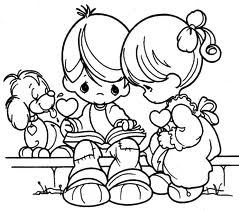 Profesor Jefe:      Andrea Cabrera                                              Curso: 7AMes:    Abril – 2023Virtud del mes: PERDÓNCALENDARIO  de EVALUACIONESProfesor Jefe:      Eduardo Galleguillos                                            Curso: 7BMes:    Abril – 2023Virtud del mes: PERDÓNCALENDARIO  de EVALUACIONESProfesor Jefe: Teresa Jorquera                                                 Curso: 8AMes:    Abril – 2023Virtud del mes: PERDÓNCALENDARIO  de EVALUACIONESProfesor Jefe: Camila Barra                                                   Curso: 8BMes:    Abril – 2023Virtud del mes: PERDÓNCALENDARIO  de EVALUACIONESProfesor Jefe: Kamila Rodríguez                                             Curso: I medio AMes:    Abril – 2023Virtud del mes: PERDÓNCALENDARIO  de EVALUACIONESProfesor Jefe: Andrea Vergara                                              Curso: I medio BMes:    Abril – 2023Virtud del mes: PERDÓNCALENDARIO  de EVALUACIONESProfesor Jefe: Paulina Flores                                             Curso: II medio AMes:    Abril – 2023Virtud del mes: PERDÓNCALENDARIO  de EVALUACIONESProfesor Jefe:    Paolo Dellepiane                                           Curso: II medio BMes:    Abril– 2023Virtud del mes: PERDÓNCALENDARIO  de EVALUACIONESProfesor Jefe: Mabel Chaparro                                           Curso: III medio AMes:    Abril – 2023Virtud del mes: PERDÓNCALENDARIO  de EVALUACIONESProfesor Jefe: Iván Henríquez                                              Curso: III medio B Mes:    Abril – 2023Virtud del mes: PERDÓNCALENDARIO  de EVALUACIONESProfesor Jefe: Claudia Atenza                                         Curso: IV medio AMes:    Abril – 2023Virtud del mes: PERDÓNCALENDARIO  de EVALUACIONESProfesor Jefe: Juan Blanco                                            Curso: IV medio BMes:    Abril – 2023Virtud del mes: PERDÓNLUNESMARTESMIÉRCOLESJUEVESVIERNES3 InglésUnit 0 evaluationContenidoPersonal information, present simple verb to be, singular and plurals, family members.4 Música OA 07Exposición de trabajo de investigación. Tema: Género musicalMatemáticaContenidos:Operatoria en IN y problemas de aplicaciónPrueba individual5 6 7 Feriado10 11 12 13 FísicaOA 8 base 6°  Explicar que la energía es necesaria para que los objetos cambien y los seres vivos realicen sus procesos vitales y que la mayoría de los recursos energéticos proviene directa o indirectamente del Sol, dando ejemplos de ello.QUÍMICAOA 14Prueba Clasificación de la materia y técnicas de separación.ContenidoClasificación de la materia y técnicas de separación.14171819202124252627InglésUnit 1 evaluationContenido	Oral presentations about daily routines and hobbies.28LUNESMARTESMIÉRCOLESJUEVESVIERNES3 MatemáticaContenidos:Operatoria en IN y problemas de aplicaciónPrueba individual4 MúsicaOA 07Exposición de trabajo de investigación. Tema: Género musical5 HistoriaPrimeras civilizaciones6 7 Feriado10QUÍMICA OA 14Prueba Clasificación de la materia y técnicas de separación.ContenidoClasificación de la materia y técnicas de separación. 11 12 13 1417FísicaOA8 base 6°  Explicar que la energía es necesaria para que los objetos cambien y los seres vivos realicen sus procesos vitales y que la mayoría de los recursos energéticos proviene directa o indirectamente del Sol, dando ejemplos de ello.181920 2124 25LENGUA Y LITERATURAEvaluación Día del LibroContenido: árbol literarioIDIOMA EXTRANJERO: INGLÉSSPEAKING PRESENTATIONContenido:UNIT 1 DAILY ROUTINES, HOBBIES, LIKES AND DISLIKES, PRESENT SIMPLE26HISTORIA, GEOGRAFÍA Y CIENCIAS SOCIALES OA 2Primeras civilizacionesContenido	2728LUNESMARTESMIÉRCOLESJUEVESVIERNES3 HistoriaOA 9- OA 12Tecnología OA 02Presentación grupal del fotomontaje.4 Artes Visuales OA 02Entrega de trabajos prácticos realizados.Tema: Técnica pictórica con témpera.5BIOLOGÍA	Prueba de selección múltipleContenido	Unidad cero 6 Matemática Contenidos:Multiplicación y división en los naturales, sumas y restas en los enteros.Prueba individual.7 Feriado10 11 12QUÍMICA OA 12Control Teorías atómicasContenido:Aristóteles, Demócrito, Dalton, Thomson; 13 FísicaOA 10 base 6°Clasificar los recursos naturales energéticos en no renovables y renovables y proponer medidas para el uso responsable de la energía.14 1718192021242526IDIOMA EXTRANJERO: INGLÉS	SPEAKING PRESENTATION PROJECTContenido:	UNIT 1 PLACES IN TOWN AND COUNTRY COMPARATIVES AND SUPERLATIVESQUÍMICA OA 12Prueba modelos atómicosContenido: Demócrito, Dalton, Thomson, Rutherford, Bohr.2728LUNESMARTESMIÉRCOLESJUEVESVIERNES3 4 Tecnología: OA 02Presentación grupal del Fotomontaje.5 6 7 Feriado101112QUÍMICAOA 12Control átomosContenido:Aristóteles, Demócrito, Dalton, Thomson131417181920LENGUA Y LITERATURA	Evaluación Día del libroContenido	Día del libro: susurradores212425HISTORIA, GEOGRAFÍA Y CIENCIAS SOCIALESUnidad 126IDIOMA EXTRANJERO: INGLÉSSPEAKING PRESENTATION PROJECTContenido:UNIT 1 PLACES IN CITY AND COUNTRY COMPARATIVES AND SUPERLATIVESQUÍMICAOA 12Prueba Modelos atómicosContenido:Demócrito, Dalton, Thomson, Rutherford, Borh.2728LUNESMARTESMIÉRCOLESJUEVESVIERNES3 4 Tecnología:Infografía5 Lengua y literaturaOA 3, 5 y 8Géneros literarios y comprensión lectora “El retrato de Dorian Gray”BIOLOGÍAPrueba de selección múltipleContenido: Unidad cero6 7 Feriado10111213QUÍMICAControl Enlaces químicosContenido:Enlaces químicos141718192021242526MATEMÁTICATrabajo grupalContenido: Conceptos básicos de Q, operatoria y problemas27IDIOMA EXTRANJERO: INGLÉSSPEAKING PRESENTATIONContenido:UNIT 1 PLACES, TRIPS, TRAVEL, ITINERARIES PAST SIMPLEQUÍMICA OA 19Control NomenclaturaContenido: Nomenclatura28LUNESMARTESMIÉRCOLESJUEVESVIERNES3 Inglés(Present simple, present continuous, there were/was, vocabulary places and countryside, reading and listening comprehension)4Tecnología:Infografía5 6 7 Feriado10QUÍMICANombreControl EnlacesContenido:Enlaces Químicos.1112131417181920LENGUA Y LITERATURAInfografíaContenido:Leer habitualmente para aprender y recrearse, y seleccionar textos de acuerdo con sus preferencias y propósitos2124HISTORIA, GEOGRAFÍA Y CIENCIAS SOCIALESUnidad 1QUÍMICAControl NomenclaturaContenido:Nomenclatura; OA 192526MATEMÁTICA	Trabajo grupalContenido	Conceptos básicos en Q, operatoria y problemas27IDIOMA EXTRANJERO: INGLÉSOral evaluation.Contenido:OA 5: Past simple tense, vocabulary related to travel and a day out.28LUNESMARTESMIÉRCOLESJUEVESVIERNES3 MatemáticaOA 4Sistemas de ecuaciones de 2x24 Tecnología:Infografía5 6 Cs. Naturales: eje biologíaOA 2Célula, moléculas esenciales y teoría celular7 Feriado1011QUÍMICAControl Unidad 0Contenido:Técnicas de separación de mezclas; propiedades de las disoluciones12131417181920LENGUA Y LITERATURAAfiche publicitarioContenido:OA 8 Formular una interpretación de los textos literarios leídos o vistos, que sea coherente con su análisis2124HISTORIA, GEOGRAFÍA Y CIENCIAS SOCIALESTrabajo investigaciónContenido: Unidad 125QUÍMICAControl Unidades de concentración físicaContenido:Unidades de concentración física; OA 1526IDIOMA EXTRANJERO: INGLÉSOral evaluationContenidoOA 8: Future tenses, first conditional and vocabulary related to jobs.2728LUNESMARTESMIÉRCOLESJUEVESVIERNES3Tecnología Glosario Visual.45Cs. Naturales: eje biologíaOA 2Célula, moléculas esenciales y teoría celular6QUÍMICAControl Unidad 0Contenido: Técnicas de separación de mezclas, propiedades de las disoluciones7Feriado101112MATEMÁTICASistemas de ecuaciones131417181920LENGUA Y LITERATURAAfiche publicitarioContenido	OA 8 Formular una interpretación de los textos literarios leídos o vistos, que sea coherente con su análisis21242526IDIOMA EXTRANJERO: INGLÉSOral evaluation.Contenido:OA 8: Future tenses, first conditional and vocabulary related to jobs.27QUÍMICAControl Unidades de concentración físicaContenido: Unidades de concentración FísicaOA 1528LUNESMARTESMIÉRCOLESJUEVESVIERNES3 Ciencias para la ciudadaníaOA4 CN1MConceptos de ecologíaLímites, derivadas e integrales, alumnos del Bloque 2OA 1Contenidos:Conjuntos conceptos básicos y aplicacionesRelacionesConcepto de funcionesDominio y recorridoImágenes de una funciónComprensión histórica del presente, alumnos del bloque 3OA 1Marco teórico4 Educación ciudadanaOA 1Unidad ceroConceptos de Ciencia históricaLímites, derivadas e integralesOA 1Relaciones, Dominio y Recorrido, preimagen e imagenSeminario de FilosofíaOA a. Formular preguntas significativas para su vida a partir del análisis de conceptos y teorías filosóficas, poniendo en duda aquello que aparece como “cierto” o “dado” y proyectando diversas respuestas posibles.  5 FilosofíaOA 1. Describir las características del quehacer filosófico, considerando el problema de su origen y sentido, e identificando algunas de sus grandes preguntas y temas.6 MatemáticaOA 11, 14, 17 y 18Técnicas de conteo: Permutación, Variaciones y combinatorias7 Feriado10Electiva limites derivadas e integralesBloque 2Evaluación procesoContenido: FuncionesElectiva limites derivadas e integralesBloque 2:Actividad 1Contenido: Concepto de función11121314Electiva limites derivadas e integralesBloque 2: Actividad 2Contenido: Valorización de funciones171819202124BIOLOGÍA CELULAR Y MOLECULARPresentación modelo didáctico ''Transporte celular'Contenido	OA 2: Exposición modelo didáctico del transporte celular a través de la membrana plasmática.252627IDIOMA EXTRANJERO: INGLÉSEVALUACIÓN SUMATIVAContenido: UNIT 128LUNESMARTESMARTESMIÉRCOLESJUEVESVIERNES3 Evaluación Lengua y Literatura: “La ley del amor” y Unidad 0Comprensión histórica del presente, alumnos del bloque 3OA 1Marco teóricoLímites, derivadas e integrales, alumnos del Bloque 2OA 1Contenidos:Conjuntos conceptos básicos y aplicacionesRelacionesConcepto de funcionesDominio y recorridoImágenes de una función4 Límites, derivadas e integralesOA 1Relaciones, Dominio y Recorrido, preimagen e imagenSeminario de FilosofíaOA a. Formular preguntas significativas para su vida a partir del análisis de conceptos y teorías filosóficas, poniendo en duda aquello que aparece como “cierto” o “dado” y proyectando diversas respuestas posibles.  InglésIntroduction UnitStages of lifeArticles a, an and the.Second conditional.4 Límites, derivadas e integralesOA 1Relaciones, Dominio y Recorrido, preimagen e imagenSeminario de FilosofíaOA a. Formular preguntas significativas para su vida a partir del análisis de conceptos y teorías filosóficas, poniendo en duda aquello que aparece como “cierto” o “dado” y proyectando diversas respuestas posibles.  InglésIntroduction UnitStages of lifeArticles a, an and the.Second conditional.5 FilosofíaOA 1. Describir las características del quehacer filosófico, considerando el problema de su origen y sentido, e identificando algunas de sus grandes preguntas y temas.Ciencias para la ciudadaníaEcosistemas6MatemáticaOA 11, 14, 17 y 18Técnicas de conteo: Permutación, Variaciones y combinatorias7Feriado10Electiva limites derivadas e integralesBloque 2Evaluación procesoContenido: FuncionesElectiva limites derivadas e integralesBloque 2:Actividad 1Contenido: Concepto de función1111121314Electiva limites derivadas e integralesBloque 2: Actividad 2Contenido: Valorización de funciones17181819202124BIOLOGÍA CELULAR Y MOLECULARPresentación modelo didáctico ''Transporte celular'Contenido	OA 2: Exposición modelo didáctico del transporte celular a través de la membrana plasmática.25IDIOMA EXTRANJERO: INGLÉSUNIT 1262627EDUCACIÓN CIUDADANAUnidad 128LUNESMARTESMIÉRCOLESJUEVESVIERNES3Ciencias para la ciudadaníaOA 8 CN 1MFenómenos naturales y antrópicosFilosofíaOA d. Elaborar visiones personales respecto de problemas filosóficos a partir de las perspectivas de diversos filósofos, siendo capaces tanto de reconstruir sus fundamentos como de cuestionarlos y plantear nuevos puntos de vista.4Probabilidades y estadística descriptiva e inferencial"Estadística Inicial"OA 1Argumentar y comunicar decisiones a partir del análisis crítico de información presente en histogramas, polígonos de frecuencia, frecuencia acumulada, diagramas de cajón y nube de puntos, incluyendo el uso de herramientas digitalesPrueba individualCiencias de la saludalumnos Bloque 3OA 5Sistema endocrino56 InglésINTRODUCTION UNIT LEISURE TIME, PRESENT PERFECT, PAST SIMPLE CONTRASTARTES VISUALESCreación colectivaTrabajo prácticoMatemática común Cálculo de porcentaje simple.Aplicaciones de porcentaje en problemas de la vida cotidiana, IVA e interés simple como compuesto.Trabajo grupal7 Feriado1011QUÍMICAPrueba unidad 0Contenido	Reacciones química; Relaciones cuantitativas121314ECONOMÍA Y SOCIEDADENTREGA 1 CARPETAContenido: TRABAJOS EN CLASESElectivo Ciencias de la SaludBloque 2Prueba Unidad 0Contenido: Células, Biomoléculas, S. endocrino y nervioso.1718QUÍMICALaboratorio de CalorContenido: Calor de frutos secos.1920TALLER PAES LENGUAJE Y LITERATURAEvaluación 1Contenido: Comprensión lectora212425PROBABILIDADES Y ESTADÍSTICA DESCRIPTIVA E INFERENCIALMedidas de tendencia central y posiciónElectiva Ciencias de la SaludBloque 3Exposición trabajo 'Salud y estilos de vidaContenido: OA 3: Exposición trabajo de análisis de casos sobre estilos de vida y salud2627IDIOMA EXTRANJERO: INGLÉSSPEAKING PRESENTATIONContenido: UNIT B1 TECHNOLOGY QUANTIFIERS GIVING OPINIONS28ECONOMÍA Y SOCIEDADENTREGA INFORME UNIDAD 1Contenido	OA 1, 2 Y 4: LOS AGENTES ECONÓMICOS Y SUS DECISIONESLUNESMARTESMIÉRCOLESJUEVESVIERNES3 4 Probabilidades y estadística descriptiva e inferencial"Estadística Inicial"OA 1Argumentar y comunicar decisiones a partir del análisis crítico de información presente en histogramas, polígonos de frecuencia, frecuencia acumulada, diagramas de cajón y nube de puntos, incluyendo el uso de herramientas digitalesPrueba individualInglésInglés(leisure time activities, present perfect, reading and listening comprehension)Ciencias de la saludalumnos Bloque 3OA 5Sistema endocrino5 Ciencias para la ciudadaníaOA 8 CN 1MFenómenos naturales y antrópicosFilosofíaOA d. Elaborar visiones personales respecto de problemas filosóficos a partir de las perspectivas de diversos filósofos, siendo capaces tanto de reconstruir sus fundamentos como de cuestionarlos y plantear nuevos puntos de vista.6Educación ciudadanaOA 1Unidad ceroConcepto de democraciaARTES VISUALESCreación colectivaTrabajo práctico7Feriado1011QUÍMICAPrueba unidad 0Contenido	Reacciones química; Relaciones cuantitativas12 MatemáticaPorcentajes: representación y cálculo de porcentajes1314ECONOMÍA Y SOCIEDADENTREGA 1 CARPETAContenido: TRABAJOS EN CLASESElectivo Ciencias de la SaludBloque 2Prueba Unidad 0Contenido: Células, Biomoléculas, S. endocrino y nervioso.1718QUÍMICALaboratorio de CalorContenido: Calor de frutos secos.1920212425PROBABILIDADES Y ESTADÍSTICA DESCRIPTIVA E INFERENCIALMedidas de tendencia central y posiciónElectiva Ciencias de la SaludBloque 3Exposición trabajo 'Salud y estilos de vidaContenido: OA 3: Exposición trabajo de análisis de casos sobre estilos de vida y salud2627IDIOMA EXTRANJERO: INGLÉSOral evaluation.Contenido: OA 3: Quantifiers, modals in the past and vocabulary related to technology.EDUCACIÓN CIUDADANAUnidad 128ECONOMÍA Y SOCIEDADENTREGA INFORME UNIDAD 1Contenido	OA 1, 2 Y 4: LOS AGENTES ECONÓMICOS Y SUS DECISIONES